Опросный лист для заказа теплообменного аппарата по ТУ 3612-013-00220302-99Опросной лист не подлежит согласованию.Наименование предприятия-потребителя и технологической установки или линии__________________________________________________________________________________________________________________________________________________________________________Наименование и почтовый адрес организации, составивший опросный лист __________________________________________________________________________________________________________________________________________________________________________Подпись руководителя организации, составивший опросный лист _____________________________________________________________________________________________________________________________________________________________________________________                                                    _________                                    _______________(должность)                                                         (дата)                                                (подпись)Опросный лист теплообменного аппарата по ТУ 3612-013-00220302-99 с конструктивными изменениями, предусмотренными настоящими техническими условиямиОпросной лист не подлежит согласованию.Наименование предприятия-потребителя и технологической установки или линии__________________________________________________________________________________________________________________________________________________________________________Наименование и почтовый адрес организации, составивший опросный лист __________________________________________________________________________________________________________________________________________________________________________Подпись руководителя организации, составивший опросный лист _____________________________________________________________________________________________________________________________________________________________________________________                                                    _________                                    _______________(должность)                                                         (дата)                                                (подпись)Опросный лист на изготовление теплообменного аппарата или трубного пучка (при его самостоятельной поставке) по ТУ 3612-023-00220302-00Опросный лист на изготовление теплообменного аппарата по ТУ 3612-023-00220302-00 не подлежит согласованию.Наименование предприятия- потребителя и технологической установки или линии________________________________________________________________________Наименование и почтовый адрес организации, составивший опросный лист _____________________________________________________________________________________Подпись руководителя организации, составивший опросный лист ________________________________________________________________________________________________                                  _________                            ____________________        (должность)                              (Личная подпись)                 (Расшифровка подписи)_____________        (Дата)Опросный лист на изготовление теплообменного аппарата по ТУ 3612-024-00220302-02Условное обозначение_________________________________________4. Необходимость установки деталей для крепления теплоизоляции «да», «нет»(ненужное зачеркнуть)(детали устанавливаются для аппаратов диаметром кожуха ≥500 мм)5. Необходимость проведения испытания на межкристаллитную коррозию основного металла и сварных соединений «да», «нет», если – да, указать метод по ГОСТ 6032(заполняют для аппаратов, в которых применена сталь марок 08Х18Н10Т, 12Х18Н10Т, 10Х17Н13М2Т, 08Х22Н6Т)6.  Указать: шарниры «левые», «правые», «не требуются» (ненужное зачеркнуть) (шарнирные устройства устанавливаются на горизонтальных аппаратах диаметром 400-1200 мм на PN≤4 МПа, диаметром 1400 мм на PN≤2,5 МПа, _______________________________________________________________________7. Горизонтальные теплообменные аппараты устанавливаются: «на бетонном основании», «на металлоконструкции» (ненужное зачеркнуть)_______________8. Указать тип крепления труб в трубных решетках: «развальцовка», «обварка с развальцовкой» (ненужное зачеркнуть)___________________________________9. Трубы бесшовные «да», «нет» (ненужное зачеркнуть) ________________________________________________________________10. Схема аппарата с привязочными размерами штуцеров и опор (приводят для аппаратов, в которых имеются отличия от настоящих ТУ)ШтуцерыПримечание:Схему аппарата приводят в том виде, в каком она представлена в настоящих ТУ.Размеры указывают в том случае, если они отличаются от размеров, приведенных в настоящих ТУ.Условные диаметры штуцеров указывают в том случае, если они меньше, чем в настоящих ТУ.11. Содержание принятых отличий от прототипа теплообменного аппарата (допускаются отличия, перечисленные в настоящих технических условиях).____________________________________________________________________________________________________________________________________________________________________________________________________________________________________________________________________________________________________________________________________________________Бланк заказа на изготовление теплообменного аппарата по ТУ 3612-005-00220302-98 не подлежит согласованию. Наименование предприятия- потребителя и технологической установки или линии________________________________________________________________________Наименование и почтовый адрес организации, составивший опросный лист __________________________________________________________________________________________________________________________________________________________Подпись руководителя организации, составивший опросный лист _____________________________________________________________________________________________________________________________________________________________________                                  _________                            ____________________        (должность)                              ( Личная подпись)                 (Расшифровка подписи)_____________        (Дата)Опросный лист на изготовление испарителя по ТУ 3612-005-00220802-986. Указать: шарниры «левые», «правые», «не требуются» (ненужное зачеркнуть) (шарнирные устройства устанавливаются на горизонтальных аппаратах диаметром 600-800 мм на PN≤6,3 МПа, диаметром 1000-1200 мм на PN≤4,0 МПа, ____________________________________________________________________________________7. Горизонтальные теплообменные аппараты устанавливаются: «на бетонном основании», «на металлоконструкции» (ненужное зачеркнуть)________________________________________8. Указать тип крепления труб в трубных решетках: «развальцовка», «обварка с развальцовкой» (ненужное зачеркнуть)__________________________________________________________9. Трубы бесшовные «да», «нет» (ненужное зачеркнуть) __________________________________10. Схема аппарата с привязочными размерами штуцеров и опор (приводят для аппаратов, в которых имеются отличия от настоящих ТУ)ШтуцерыПримечание:Схему аппарата приводят в том виде, в каком она представлена в настоящих ТУ.Размеры указывают в том случае, если они отличаются от размеров, приведенных в настоящих ТУ.Условные диаметры штуцеров указывают в том случае, если они меньше, чем в настоящих ТУ.11. Содержание принятых отличий от прототипа теплообменного аппарата (допускаются отличия, перечисленные в настоящих технических условиях).____________________________________________________________________________________________________________________________________________________________________________________________________________________________________________________________________________________________________________________________________________________Бланк заказа на изготовление теплообменного аппарата по ТУ 3612-005-00220302-98 не подлежит согласованию. Наименование предприятия- потребителя и технологической установки или линии_______________________________________________________________________________Наименование и почтовый адрес организации, составивший опросный лист __________________________________________________________________________________________________________________________________________________________________________Подпись руководителя организации, составивший опросный лист _____________________________________________________________________________________________________________________________________________________________________________________                                                    _________                                    _______________(должность)                                                (Личная подпись)                         (Расшифровка подписи)_____________        (Дата)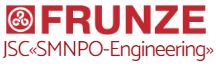 АО «СМНПО - Инжиниринг»Украина, 40009, г. Сумы,ул. Горького, 58
frunze.com.uaТел./факс +38 (0542) 777-829E-mail: sales@frunze.com.ua1.Условное обозначение аппаратаУсловное обозначение аппаратаУсловное обозначение аппарата2.Расчетные и рабочие условияПараметры средыВтрубахВкожухе2.1Давление, Мпа   Р раб.                             Р расч.2.2Температура рабочая, 0С     на выходе                                               на входе2.3Температура расчетная,  0С2.4Минимально допустимая (отрицательная) температура стенки аппарата, находящегося под давлением, 0С2.5Средняя температура воздуха наиболее холодной пятидневки района установки аппарата, 0С, (заполняют для аппаратов, устанавливаемых на открытой площадке или в неотапливаемом помещении)2.6Наименование рабочей среды и процентный состав2.7Физическое состояние среды (газ, пар, жидкость)2.8Характеристика рабочей среды: вредность по ГОСТ 12.1.007 (с указанием класса опасности)- воспламеняемость по ГОСТ 12.1.004 «да», «нет»- взрывоопасность по ГОСТ 12.1.011 (с указанием категории и группы смеси)3.Необходимость установки деталей для крепления изоляции «да», «нет»(ненужное зачеркнуть)4.Необходимость проведения испытания на межкристаллитную коррозию сварных соединений «да», «нет», если – да, указать метод по ГОСТ 6032__________(заполняют для аппаратов, в которых применена сталь марок 08Х18Н10Т, 12Х18Н10Т, 10Х17Н13М2Т)Необходимость проведения испытания на межкристаллитную коррозию сварных соединений «да», «нет», если – да, указать метод по ГОСТ 6032__________(заполняют для аппаратов, в которых применена сталь марок 08Х18Н10Т, 12Х18Н10Т, 10Х17Н13М2Т)Необходимость проведения испытания на межкристаллитную коррозию сварных соединений «да», «нет», если – да, указать метод по ГОСТ 6032__________(заполняют для аппаратов, в которых применена сталь марок 08Х18Н10Т, 12Х18Н10Т, 10Х17Н13М2Т)5.Указать: шарниры «левые», «правые», «не требуются» (ненужное зачеркнуть)(заполняют только для аппаратов диаметром распредкамеры 600-1200 мм)Указать: шарниры «левые», «правые», «не требуются» (ненужное зачеркнуть)(заполняют только для аппаратов диаметром распредкамеры 600-1200 мм)Указать: шарниры «левые», «правые», «не требуются» (ненужное зачеркнуть)(заполняют только для аппаратов диаметром распредкамеры 600-1200 мм)6.Теплообменные аппараты устанавливаются: «на бетонном основании», «на металлоконструкции» (ненужное зачеркнуть)Теплообменные аппараты устанавливаются: «на бетонном основании», «на металлоконструкции» (ненужное зачеркнуть)Теплообменные аппараты устанавливаются: «на бетонном основании», «на металлоконструкции» (ненужное зачеркнуть)АО «СМНПО - Инжиниринг»Украина, 40009, г. Сумы,ул. Горького, 58
frunze.com.uaТел./факс +38 (0542) 777-829E-mail: sales@frunze.com.ua1.Условное обозначение стандартного аппаратаУсловное обозначение стандартного аппаратаУсловное обозначение стандартного аппаратаУсловное обозначение стандартного аппаратаУсловное обозначение стандартного аппаратаУсловное обозначение стандартного аппарата2.Расчетные и рабочие условияПараметры средыРасчетные и рабочие условияПараметры средыРасчетные и рабочие условияПараметры средыРасчетные и рабочие условияПараметры средыВтрубахВкожухе2.1Давление, Мпа   Р раб.                             Р расч.Давление, Мпа   Р раб.                             Р расч.Давление, Мпа   Р раб.                             Р расч.Давление, Мпа   Р раб.                             Р расч.2.2Температура рабочая, 0С     на выходе                                               на входеТемпература рабочая, 0С     на выходе                                               на входеТемпература рабочая, 0С     на выходе                                               на входеТемпература рабочая, 0С     на выходе                                               на входе2.3Температура расчетная,  0СТемпература расчетная,  0СТемпература расчетная,  0СТемпература расчетная,  0С2.4Минимально допустимая (отрицательная) температура стенки аппарата, находящегося под давлением, 0СМинимально допустимая (отрицательная) температура стенки аппарата, находящегося под давлением, 0СМинимально допустимая (отрицательная) температура стенки аппарата, находящегося под давлением, 0СМинимально допустимая (отрицательная) температура стенки аппарата, находящегося под давлением, 0С2.5Средняя температура воздуха наиболее холодной пятидневки района установки аппарата, 0С, (заполняют для аппаратов, устанавливаемых на открытой площадке или в неотапливаемом помещении)Средняя температура воздуха наиболее холодной пятидневки района установки аппарата, 0С, (заполняют для аппаратов, устанавливаемых на открытой площадке или в неотапливаемом помещении)Средняя температура воздуха наиболее холодной пятидневки района установки аппарата, 0С, (заполняют для аппаратов, устанавливаемых на открытой площадке или в неотапливаемом помещении)Средняя температура воздуха наиболее холодной пятидневки района установки аппарата, 0С, (заполняют для аппаратов, устанавливаемых на открытой площадке или в неотапливаемом помещении)2.6Наименование рабочей среды и процентный составНаименование рабочей среды и процентный составНаименование рабочей среды и процентный составНаименование рабочей среды и процентный состав2.7Физическое состояние среды (газ, пар, жидкость)Физическое состояние среды (газ, пар, жидкость)Физическое состояние среды (газ, пар, жидкость)Физическое состояние среды (газ, пар, жидкость)2.8Характеристика рабочей среды: вредность по ГОСТ 12.1.007 (с указанием класса опасности)- воспламеняемость по ГОСТ 12.1.004 «да», «нет»- взрывоопасность по ГОСТ 12.1.011 (с указанием категории и группы смеси)Характеристика рабочей среды: вредность по ГОСТ 12.1.007 (с указанием класса опасности)- воспламеняемость по ГОСТ 12.1.004 «да», «нет»- взрывоопасность по ГОСТ 12.1.011 (с указанием категории и группы смеси)Характеристика рабочей среды: вредность по ГОСТ 12.1.007 (с указанием класса опасности)- воспламеняемость по ГОСТ 12.1.004 «да», «нет»- взрывоопасность по ГОСТ 12.1.011 (с указанием категории и группы смеси)Характеристика рабочей среды: вредность по ГОСТ 12.1.007 (с указанием класса опасности)- воспламеняемость по ГОСТ 12.1.004 «да», «нет»- взрывоопасность по ГОСТ 12.1.011 (с указанием категории и группы смеси)3.Необходимость установки деталей для крепления изоляции «да», «нет»(ненужное зачеркнуть)Необходимость установки деталей для крепления изоляции «да», «нет»(ненужное зачеркнуть)Необходимость установки деталей для крепления изоляции «да», «нет»(ненужное зачеркнуть)Необходимость установки деталей для крепления изоляции «да», «нет»(ненужное зачеркнуть)4.Необходимость проведения испытания на межкристаллитную коррозию сварных соединений «да», «нет», если – да, указать метод по ГОСТ 6032__________(заполняют для аппаратов, в которых применена сталь марок 08Х18Н10Т, 12Х18Н10Т, 10Х17Н13М2Т)Необходимость проведения испытания на межкристаллитную коррозию сварных соединений «да», «нет», если – да, указать метод по ГОСТ 6032__________(заполняют для аппаратов, в которых применена сталь марок 08Х18Н10Т, 12Х18Н10Т, 10Х17Н13М2Т)Необходимость проведения испытания на межкристаллитную коррозию сварных соединений «да», «нет», если – да, указать метод по ГОСТ 6032__________(заполняют для аппаратов, в которых применена сталь марок 08Х18Н10Т, 12Х18Н10Т, 10Х17Н13М2Т)Необходимость проведения испытания на межкристаллитную коррозию сварных соединений «да», «нет», если – да, указать метод по ГОСТ 6032__________(заполняют для аппаратов, в которых применена сталь марок 08Х18Н10Т, 12Х18Н10Т, 10Х17Н13М2Т)Необходимость проведения испытания на межкристаллитную коррозию сварных соединений «да», «нет», если – да, указать метод по ГОСТ 6032__________(заполняют для аппаратов, в которых применена сталь марок 08Х18Н10Т, 12Х18Н10Т, 10Х17Н13М2Т)Необходимость проведения испытания на межкристаллитную коррозию сварных соединений «да», «нет», если – да, указать метод по ГОСТ 6032__________(заполняют для аппаратов, в которых применена сталь марок 08Х18Н10Т, 12Х18Н10Т, 10Х17Н13М2Т)5.Указать: шарниры «левые», «правые», «не требуются» (ненужное зачеркнуть)(заполняют только для аппаратов диаметром распредкамеры 600-1200 мм)Указать: шарниры «левые», «правые», «не требуются» (ненужное зачеркнуть)(заполняют только для аппаратов диаметром распредкамеры 600-1200 мм)Указать: шарниры «левые», «правые», «не требуются» (ненужное зачеркнуть)(заполняют только для аппаратов диаметром распредкамеры 600-1200 мм)Указать: шарниры «левые», «правые», «не требуются» (ненужное зачеркнуть)(заполняют только для аппаратов диаметром распредкамеры 600-1200 мм)Указать: шарниры «левые», «правые», «не требуются» (ненужное зачеркнуть)(заполняют только для аппаратов диаметром распредкамеры 600-1200 мм)Указать: шарниры «левые», «правые», «не требуются» (ненужное зачеркнуть)(заполняют только для аппаратов диаметром распредкамеры 600-1200 мм)6.Указать тип крепления труб в трубных решетках: «развальцовка», «обварка с развальцовкой» (ненужное зачеркнуть)___________________________________Указать тип крепления труб в трубных решетках: «развальцовка», «обварка с развальцовкой» (ненужное зачеркнуть)___________________________________Указать тип крепления труб в трубных решетках: «развальцовка», «обварка с развальцовкой» (ненужное зачеркнуть)___________________________________Указать тип крепления труб в трубных решетках: «развальцовка», «обварка с развальцовкой» (ненужное зачеркнуть)___________________________________Указать тип крепления труб в трубных решетках: «развальцовка», «обварка с развальцовкой» (ненужное зачеркнуть)___________________________________Указать тип крепления труб в трубных решетках: «развальцовка», «обварка с развальцовкой» (ненужное зачеркнуть)___________________________________7.Теплообменные аппараты устанавливаются: «на бетонном основании», «на металлоконструкции»(ненужное зачеркнуть)Теплообменные аппараты устанавливаются: «на бетонном основании», «на металлоконструкции»(ненужное зачеркнуть)Теплообменные аппараты устанавливаются: «на бетонном основании», «на металлоконструкции»(ненужное зачеркнуть)Теплообменные аппараты устанавливаются: «на бетонном основании», «на металлоконструкции»(ненужное зачеркнуть)Теплообменные аппараты устанавливаются: «на бетонном основании», «на металлоконструкции»(ненужное зачеркнуть)Теплообменные аппараты устанавливаются: «на бетонном основании», «на металлоконструкции»(ненужное зачеркнуть)8.ШтуцерыШтуцерыОбозначениеФланцевогопереходаПримечания:1.Условные проходы указывают в том случае, если они меньше, чем в настоящих технических условиях.2.Если обозначения фланцевого перехода не указывают, то на штуцеры устанавливают ответный фланецПримечания:1.Условные проходы указывают в том случае, если они меньше, чем в настоящих технических условиях.2.Если обозначения фланцевого перехода не указывают, то на штуцеры устанавливают ответный фланецПримечания:1.Условные проходы указывают в том случае, если они меньше, чем в настоящих технических условиях.2.Если обозначения фланцевого перехода не указывают, то на штуцеры устанавливают ответный фланец8.ИндексУсловный проходПримечания:1.Условные проходы указывают в том случае, если они меньше, чем в настоящих технических условиях.2.Если обозначения фланцевого перехода не указывают, то на штуцеры устанавливают ответный фланецПримечания:1.Условные проходы указывают в том случае, если они меньше, чем в настоящих технических условиях.2.Если обозначения фланцевого перехода не указывают, то на штуцеры устанавливают ответный фланецПримечания:1.Условные проходы указывают в том случае, если они меньше, чем в настоящих технических условиях.2.Если обозначения фланцевого перехода не указывают, то на штуцеры устанавливают ответный фланец8.Примечания:1.Условные проходы указывают в том случае, если они меньше, чем в настоящих технических условиях.2.Если обозначения фланцевого перехода не указывают, то на штуцеры устанавливают ответный фланецПримечания:1.Условные проходы указывают в том случае, если они меньше, чем в настоящих технических условиях.2.Если обозначения фланцевого перехода не указывают, то на штуцеры устанавливают ответный фланецПримечания:1.Условные проходы указывают в том случае, если они меньше, чем в настоящих технических условиях.2.Если обозначения фланцевого перехода не указывают, то на штуцеры устанавливают ответный фланец9. Содержание принятых отличий от прототипа теплообменного аппаратапо ТУ 3612-013-00220302-99Содержание принятых отличий от прототипа теплообменного аппаратапо ТУ 3612-013-00220302-99Содержание принятых отличий от прототипа теплообменного аппаратапо ТУ 3612-013-00220302-99Содержание принятых отличий от прототипа теплообменного аппаратапо ТУ 3612-013-00220302-99Содержание принятых отличий от прототипа теплообменного аппаратапо ТУ 3612-013-00220302-99Содержание принятых отличий от прототипа теплообменного аппаратапо ТУ 3612-013-00220302-9910.Обозначение принятых отличийОбозначение принятых отличийОбозначение принятых отличийОбозначение принятых отличийОбозначение принятых отличийОбозначение принятых отличий11.Бланк заказа теплообменного аппарата по ТУ 3612-013-00220302-99 с конструктивными изменениями, предусмотренными настоящими технологическими условиями, не подлежат согласованиюБланк заказа теплообменного аппарата по ТУ 3612-013-00220302-99 с конструктивными изменениями, предусмотренными настоящими технологическими условиями, не подлежат согласованиюБланк заказа теплообменного аппарата по ТУ 3612-013-00220302-99 с конструктивными изменениями, предусмотренными настоящими технологическими условиями, не подлежат согласованиюБланк заказа теплообменного аппарата по ТУ 3612-013-00220302-99 с конструктивными изменениями, предусмотренными настоящими технологическими условиями, не подлежат согласованиюБланк заказа теплообменного аппарата по ТУ 3612-013-00220302-99 с конструктивными изменениями, предусмотренными настоящими технологическими условиями, не подлежат согласованиюБланк заказа теплообменного аппарата по ТУ 3612-013-00220302-99 с конструктивными изменениями, предусмотренными настоящими технологическими условиями, не подлежат согласованиюАО «СМНПО - Инжиниринг»Украина, 40009, г. Сумы,ул. Горького, 58
frunze.com.uaТел./факс +38 (0542) 777-829E-mail: sales@frunze.com.ua1.Условное обозначение аппаратаУсловное обозначение аппаратаУсловное обозначение аппарата2.Расчетные и рабочие условияПараметры средыВ трубахВ кожухе2.1Давление, Мпа   Р раб.                             Р расч.2.2Температура рабочая, 0С     на выходе                                                на входе2.3Температура расчетная,  0С2.4Минимально допустимая (отрицательная) температура стенки аппарата, находящегося под давлением, 0С2.5Средняя температура воздуха наиболее холодной пятидневки района установки аппарата, 0С, (заполняют для аппаратов, устанавливаемых на открытой площадке или в неотапливаемом помещении)2.6Температура кипения рабочей среды при давлении 907 Мпа, 0С2.7Наименование рабочей среды и процентный состав2.8Физическое состояние среды (газ, пар, жидкость)2.9Характеристика рабочей среды:- вредность по ГОСТ 12.1.007 (с указанием класса опасности)- воспламеняемость по ГОСТ 12.1.004 «да», «нет»- взрывоопасность по ГОСТ 12.1.011 (с указанием категории и группы смеси) - вызывает среда коррозионное растрескивание «да», «нет» если да, провести испытания3. Материал прокладок4.Необходимость установки деталей для крепления изоляции «да», «нет»(ненужное зачеркнуть) (детали устанавливаются для аппаратов диаметром кожуха ≥500 мм)Необходимость установки деталей для крепления изоляции «да», «нет»(ненужное зачеркнуть) (детали устанавливаются для аппаратов диаметром кожуха ≥500 мм)Необходимость установки деталей для крепления изоляции «да», «нет»(ненужное зачеркнуть) (детали устанавливаются для аппаратов диаметром кожуха ≥500 мм)5.Необходимость проведения испытания на межкристаллитную коррозию основного металла и сварных соединений «да», «нет», если – да, указать метод по ГОСТ 6032 (заполняют для аппаратов, в которых применена сталь марок 08Х18Н10Т, 12Х18Н10Т, 10Х17Н13М2Т, 08Х22Н6Т)Необходимость проведения испытания на межкристаллитную коррозию основного металла и сварных соединений «да», «нет», если – да, указать метод по ГОСТ 6032 (заполняют для аппаратов, в которых применена сталь марок 08Х18Н10Т, 12Х18Н10Т, 10Х17Н13М2Т, 08Х22Н6Т)Необходимость проведения испытания на межкристаллитную коррозию основного металла и сварных соединений «да», «нет», если – да, указать метод по ГОСТ 6032 (заполняют для аппаратов, в которых применена сталь марок 08Х18Н10Т, 12Х18Н10Т, 10Х17Н13М2Т, 08Х22Н6Т)6.Указать: шарниры «левые», «правые», «не требуются» (ненужное зачеркнуть)(шарнирные устройства устанавливаются на горизонтальных аппаратах диаметром 400-800 мм на Py≤6,3 МПа, диаметром 1400 мм на PN≤2,5 МПа)Указать: шарниры «левые», «правые», «не требуются» (ненужное зачеркнуть)(шарнирные устройства устанавливаются на горизонтальных аппаратах диаметром 400-800 мм на Py≤6,3 МПа, диаметром 1400 мм на PN≤2,5 МПа)Указать: шарниры «левые», «правые», «не требуются» (ненужное зачеркнуть)(шарнирные устройства устанавливаются на горизонтальных аппаратах диаметром 400-800 мм на Py≤6,3 МПа, диаметром 1400 мм на PN≤2,5 МПа)7.Горизонтальные теплообменные аппараты устанавливаются: «на бетонном основании», «на металлоконструкции» (ненужное зачеркнуть)Горизонтальные теплообменные аппараты устанавливаются: «на бетонном основании», «на металлоконструкции» (ненужное зачеркнуть)Горизонтальные теплообменные аппараты устанавливаются: «на бетонном основании», «на металлоконструкции» (ненужное зачеркнуть)8.Указать тип крепления труб в трубных решетках: «развальцовка», «обварка с развальцовкой» (ненужное зачеркнуть)___________________________________Указать тип крепления труб в трубных решетках: «развальцовка», «обварка с развальцовкой» (ненужное зачеркнуть)___________________________________Указать тип крепления труб в трубных решетках: «развальцовка», «обварка с развальцовкой» (ненужное зачеркнуть)___________________________________9.Трубы бесшовные «да», «нет» (ненужное зачеркнуть)Трубы бесшовные «да», «нет» (ненужное зачеркнуть)Трубы бесшовные «да», «нет» (ненужное зачеркнуть)10.Схема аппарата с привязочными размерами штуцеров и опор(приводят для аппаратов, в которых имеются отличия от настоящих ТУ)ШтуцерыПримечание:       1. Схему аппарата приводят в том виде, в каком она представлена в настоящих ТУ.Размеры указывают в том случае, если они отличаются от размеров, приведенных в настоящих ТУ.Условные диаметры штуцеров указывают в том случае, если они меньше, чем в настоящих ТУ.Схема аппарата с привязочными размерами штуцеров и опор(приводят для аппаратов, в которых имеются отличия от настоящих ТУ)ШтуцерыПримечание:       1. Схему аппарата приводят в том виде, в каком она представлена в настоящих ТУ.Размеры указывают в том случае, если они отличаются от размеров, приведенных в настоящих ТУ.Условные диаметры штуцеров указывают в том случае, если они меньше, чем в настоящих ТУ.Схема аппарата с привязочными размерами штуцеров и опор(приводят для аппаратов, в которых имеются отличия от настоящих ТУ)ШтуцерыПримечание:       1. Схему аппарата приводят в том виде, в каком она представлена в настоящих ТУ.Размеры указывают в том случае, если они отличаются от размеров, приведенных в настоящих ТУ.Условные диаметры штуцеров указывают в том случае, если они меньше, чем в настоящих ТУ.11.Содержание принятых отличий от прототипа теплообменного аппарата (допускаются отличия, перечисленные в настоящих технических условиях).Содержание принятых отличий от прототипа теплообменного аппарата (допускаются отличия, перечисленные в настоящих технических условиях).Содержание принятых отличий от прототипа теплообменного аппарата (допускаются отличия, перечисленные в настоящих технических условиях).АО «СМНПО - Инжиниринг»Украина, 40009, г. Сумы,ул. Горького, 58
frunze.com.uaТел./факс +38 (0542) 777-829E-mail: sales@frunze.com.ua2.Расчетные и рабочие условияПараметры средыВ трубахВ кожухе2.1Давление, Мпа   Р раб.                             2.1Р расч.2.2Температура рабочая, 0С                                                    2.2на входе2.2на выходе2.3Температура стенок кожуха и труб, 0С2.4Температура расчетная,  0С2.5Минимально допустимая (отрицательная) температура стенки аппарата, находящегося под давлением, 0С2.6Средняя температура воздуха наиболее холодной пятидневки района установки аппарата, 0С, (заполняют для аппаратов, устанавливаемых на открытой площадке или в неотапливаемом помещении)2.7Температура кипения рабочей среды при давлении 0,07 Мпа, 0С2.8Наименование рабочей среды и процентный состав2.9Физическое состояние среды (газ, пар, жидкость)2.10Характеристика рабочей среды: вредность по ГОСТ 12.1.007 (с указанием класса опасности)2.10воспламеняемость по ГОСТ 12.1.004 «да», «нет»2.10взрывоопасность по ГОСТ 12.1.011 (с указанием категории и группы смеси)2.10Вызывает среда коррозионное растрескивание «да», «нет», если да, провести испытания3.Материал прокладокНомера штуцера по схемеНазначение штуцеровУсловный диаметр штуцеров, ммУсловное давление, МПаАО «СМНПО - Инжиниринг»Украина, 40009, г. Сумы,ул. Горького, 58
frunze.com.uaТел./факс +38 (0542) 777-829E-mail: sales@frunze.com.ua1.Условное обозначение _________________________________________________________Условное обозначение _________________________________________________________Условное обозначение _________________________________________________________2.Расчетные и рабочие условияПараметры средыв трубахв кожухе2.1.Давление, Мпа                       Р раб.                 2.1.                    Р расч.  2.2.Температура рабочая, 0С                                             на входе2.2.                                         на выходе2.3.Температура стенок кожуха и труб,  0С(заполняют только для аппаратов типа ИНТ, ИКТ)2.3.Температура расчетная, 0С2.4.Минимально допустимая (отрицательная) температура стенки аппарата, находящегося под давлением, 0С2.5.Средняя температура воздуха наиболее холодной пятидневки района установки аппарата, 0С,(заполняют для аппаратов, устанавливаемых на открытой площадке или в неотапливаемом помещении)2.6.Температура кипения рабочей среды при давлении 0,07 Мпа, 0С2.7.Наименование рабочей среды и процентный состав2.8.Физическое состояние среды (газ, пар, жидкость)2.9.Характеристика рабочей среды:вредность по ГОСТ 12.1.007 (с указанием класса опасности)2.9.воспламеняемость по ГОСТ 12.1.004«да», «нет»2.9. взрывоопасность по ГОСТ Р 51330.11, 19(с указанием категории и группы смеси)2.9.Вызывает Среда коррозионное растрескивание «да», «нет»3.Материал прокладок4.Необходимость установки деталей для крепления теплоизоляции «да», «нет» (ненужное зачеркнуть)(детали устанавливаются для аппаратов диаметром кожуха >500 мм)5.Необходимость проведения испытания на межкристаллитную коррозию основного металла и сварных соединений «да», «нет», если – да, указать метод по ГОСТ 6032(заполняют для аппаратов, в которых применена сталь марок 08Х18Н10Т, 12Х18Н10Т, 10Х17Н13М2Т, 08Х22Н6Т)5.Указать: шарниры «левые», «правые», «не требуются» (ненужное зачеркнуть)(заполняют только для аппаратов диаметром распредкамеры 600-1200 мм)Указать: шарниры «левые», «правые», «не требуются» (ненужное зачеркнуть)(заполняют только для аппаратов диаметром распредкамеры 600-1200 мм)Указать: шарниры «левые», «правые», «не требуются» (ненужное зачеркнуть)(заполняют только для аппаратов диаметром распредкамеры 600-1200 мм)Номера штуцера по схемеНазначение штуцеровУсловный диаметр штуцеров, ммУсловное давление, МПа